Порядок пользования порталом service.iv-edu.ruС 2013 года для родителей всех образовательных учреждений города Иванова, БЕСПЛАТНО, с целью предоставления доступа к ежедневно востребованным  в образовательном процессе сервисам, таким как:- информирование о входе/выходе в образовательное учреждение;- информирование о полученном ребенком питании;- информирование об успеваемости, заданных домашних заданиях;на сайте service.iv-edu.ru организованы «Личные кабинеты».Для пользования «Личным кабинетом» необходимо:1). Знать СНИЛС своего ребенка2). Знать пароль для доступа к электронному дневнику. Примечание: пароль ребенку назначается непосредственно в образовательном учреждении, в котором обучается ребенок. Получить его следует у классного руководителя ребенка.Для входа в «Личный кабинет» следует открыть любой интернет-браузер (рис.1): 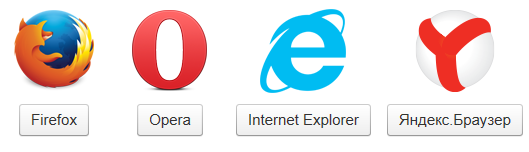 Рис. 1В адресной строке указать адрес сайта: service.iv-edu.ru (рис.2) 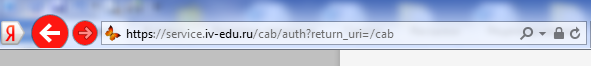 Рис. 2Откроется страница, на которой пользователь может оставить обращение в Службу технической поддержки данного портала, получить контактную информацию или пройти авторизацию для входа в «Личный кабинет» (рис.3), а также ознакомиться с содержанием услуг в разделе «Помощь».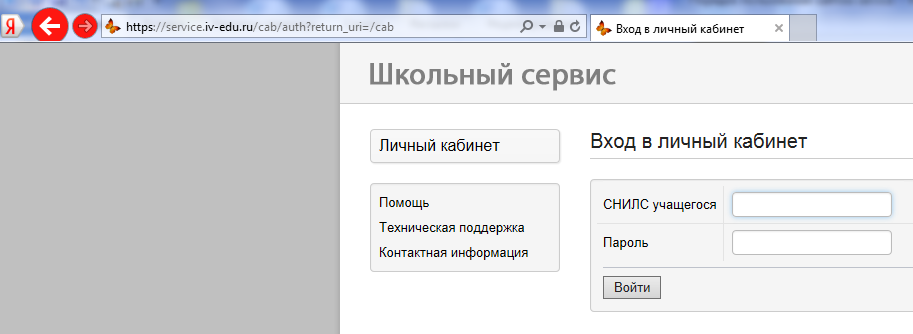 Рис.3Обращение в Службу технической поддержки:Откройте по ссылке «Техническая поддержка» одноименный раздел (рис.4):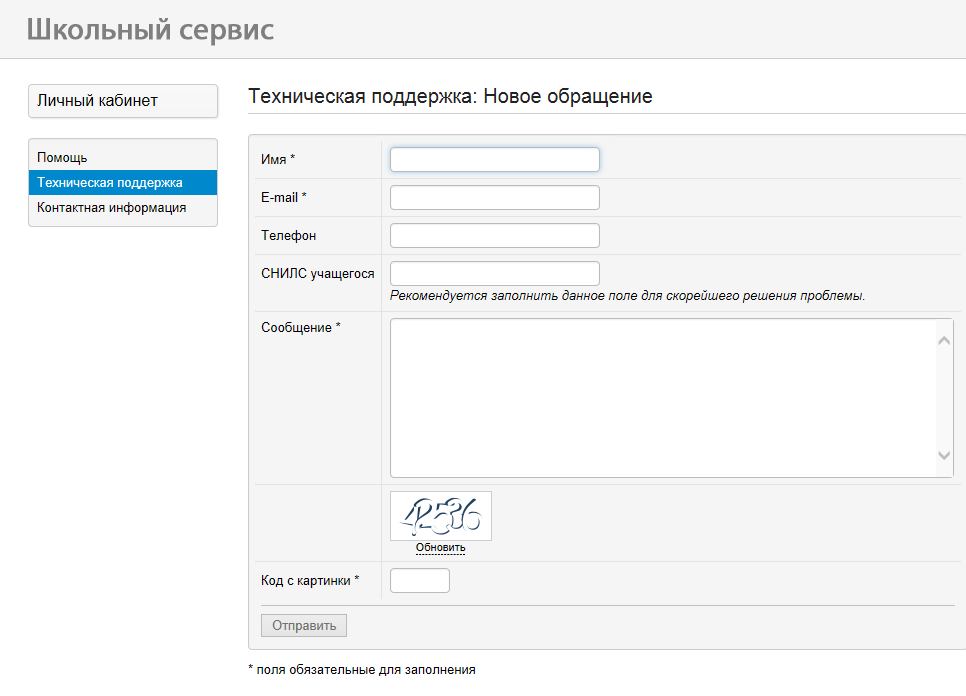 Рис.4-  укажите контактные данные обратившегося лица в поле «Имя», «E-mail», «Телефон»- укажите  СНИЛС учащегося- изложите в поле «Сообщение» содержание проблемы- подтвердите, что за компьютером человек- нажмите кнопку «Отправить».Авторизация в «Личном кабинете»Для доступа к информационным сервисам пройдите процедуру авторизации. Для этого заполните первое поле номером СНИЛСа ребенка, поле «пароль»  паролем для доступа в Электронный дневник (рис.5), затем нажмите кнопку «Войти».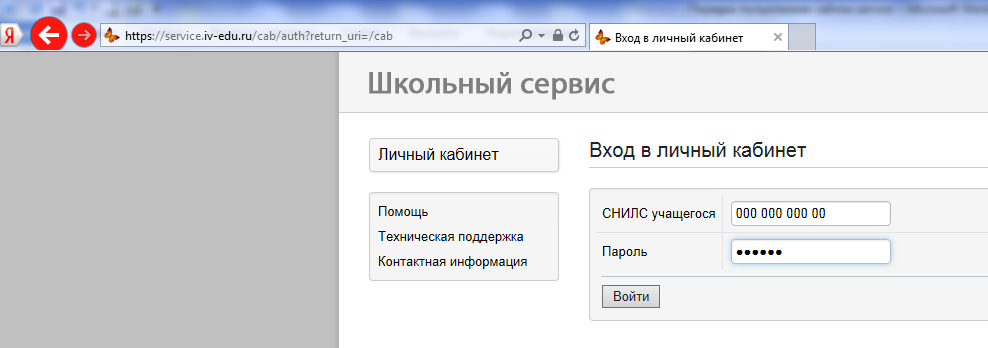 Рис.5Доступ к сервису «Проходная» 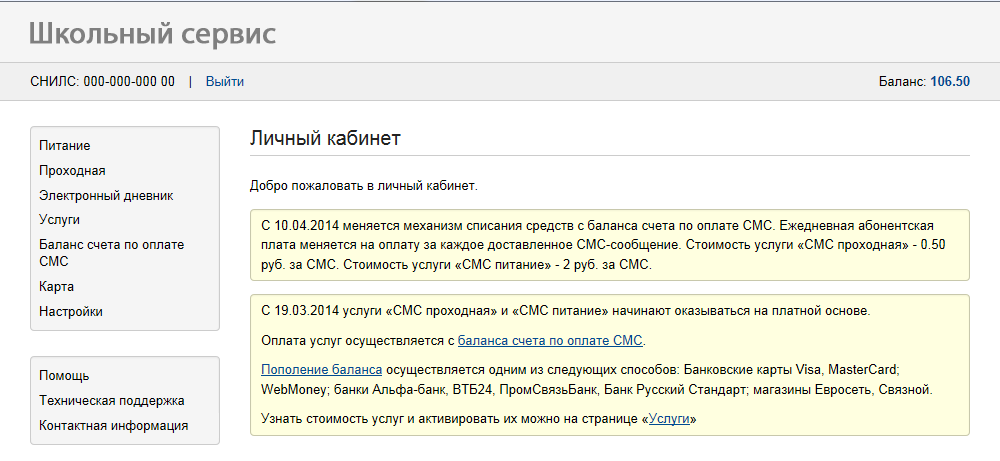 Рис.6На главной странице каждого «Личного кабинета» размещена информация, предназначенная для родителей определенного образовательного учреждения (рис.6).Следите за информацией, размещаемой на стене объявлений!!!Для доступа к информации по входу/выходу ребенка в школу, нажмите ссылку «Проходная». Откроется страница, содержащая информацию, полученную с проходной, установленной в школе (рис.7). Информация представлена в табличном виде с указанием времени входа/выхода и направления движения ребенка. Для фильтрации событий на конкретную дату используйте поле «Дата».   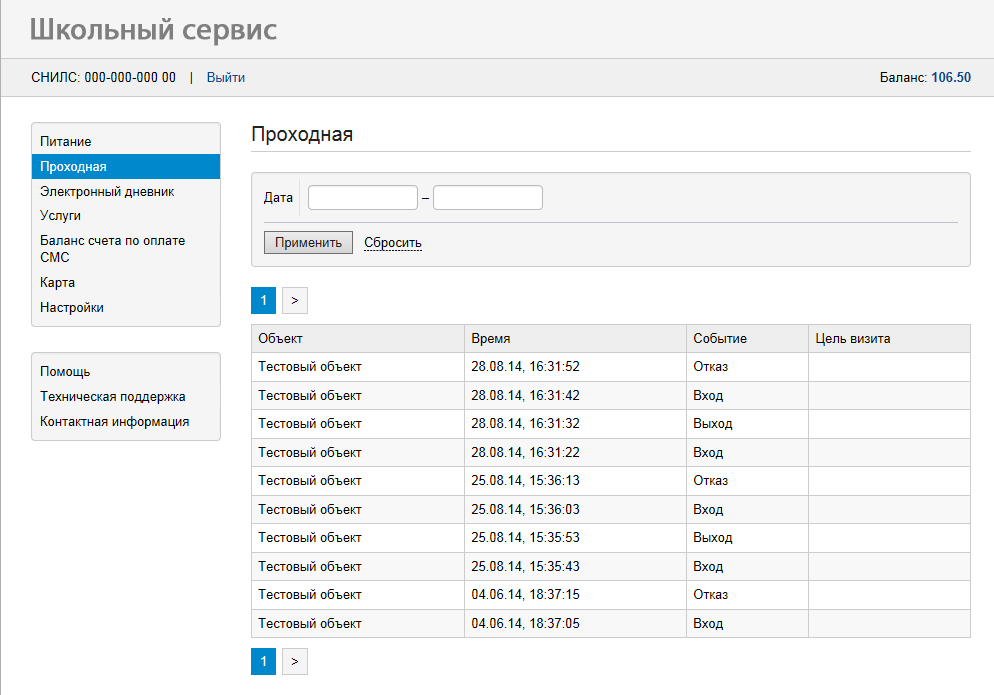 Рис.7Примечание. Услуга, связанная с получением такой информации в виде СМС на сотовый телефон – платная *.Доступ к сервису «Питание» Для доступа к информации по питанию ребенка, нажмите ссылку «Питание». Откроется страница, содержащая информацию, полученную из школьной столовой (рис.8)________________________________________________________________* Об услуге СМС информирования см. раздел «Баланс счета по оплате СМС».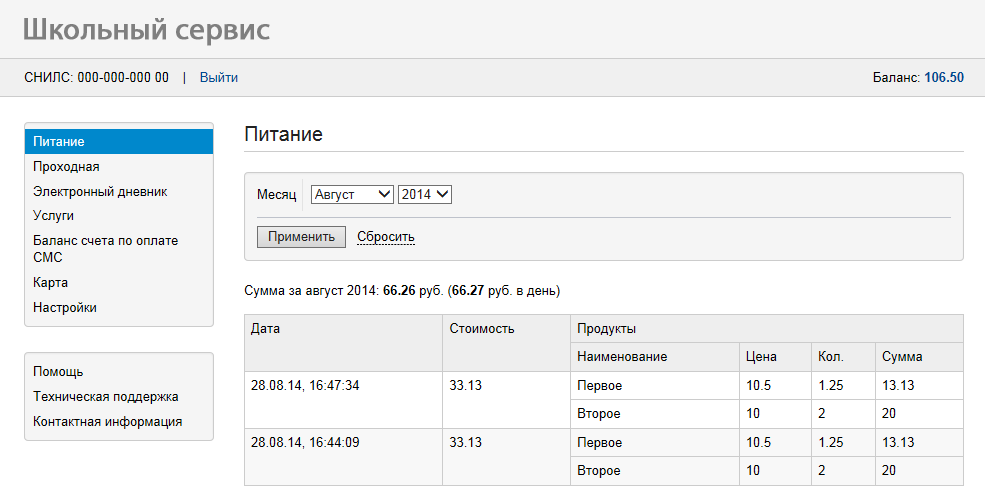 Рис.8Информация представлена в виде таблицы, в которой содержится: - дата и время приобретения ребенком питания- стоимость питания- содержание питания- общая сумма потраченных денежных средств на питание.Для просмотра истории  питания Вашего ребенка за конкретный период используйте поле «Месяц».Примечание. Услуга, связанная с получением информации о питании ребенка в виде СМС на сотовый телефон – платная **.Питание учащегося оплачивается родителями авансовым платежом через терминалы платежной городской системы (ПГС) или терминалы Сбербанка. Для отслеживания состояния счета предназначен раздел «Карта».____________________________________________________________________** Об услуге СМС информирования см. раздел «Баланс счета по оплате СМС».Запрос баланса картыЧтобы запросить и получить баланс по карте вашего ребенка перейдите по ссылке «Карта». Откроется следующая страница (рис. 9):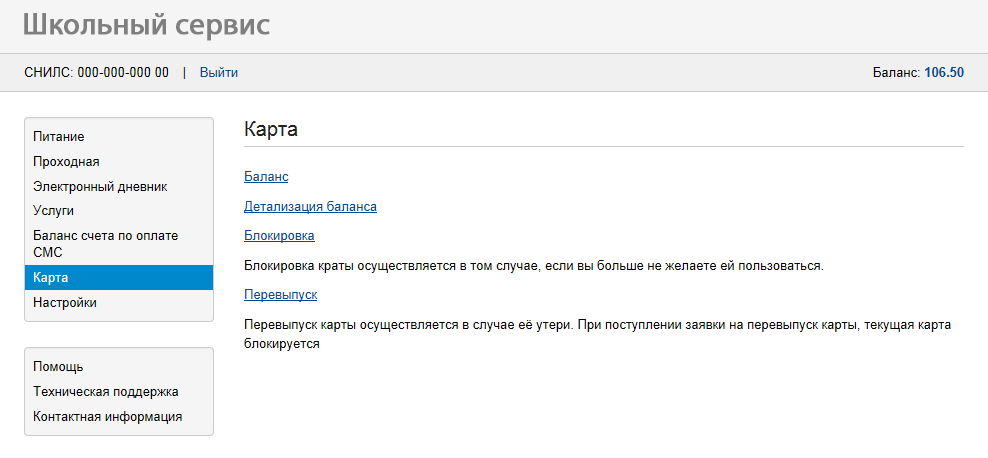 Рис. 9Для запроса баланса карты нажмите ссылку «Баланс».Для получения детальной расшифровки баланса карты, нажмите ссылку «Детализация баланса». Откроется страница (рис.10):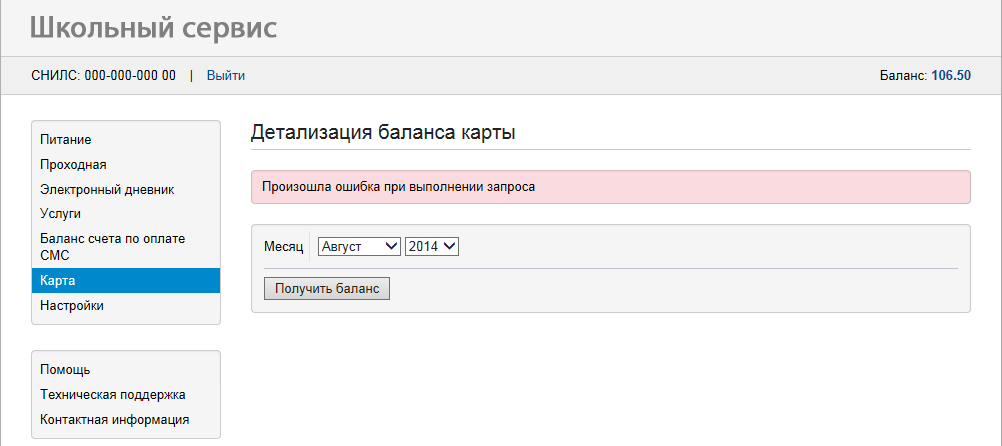 Рис.10В поле «Месяц» укажите месяц, за который Вы желаете получить баланс. Затем нажмите кнопку «Получить баланс». На экране по вашему запросу сформируется таблица с детальной расшифровкой по поступлению и расходованию денежных средств на карте (рис.11):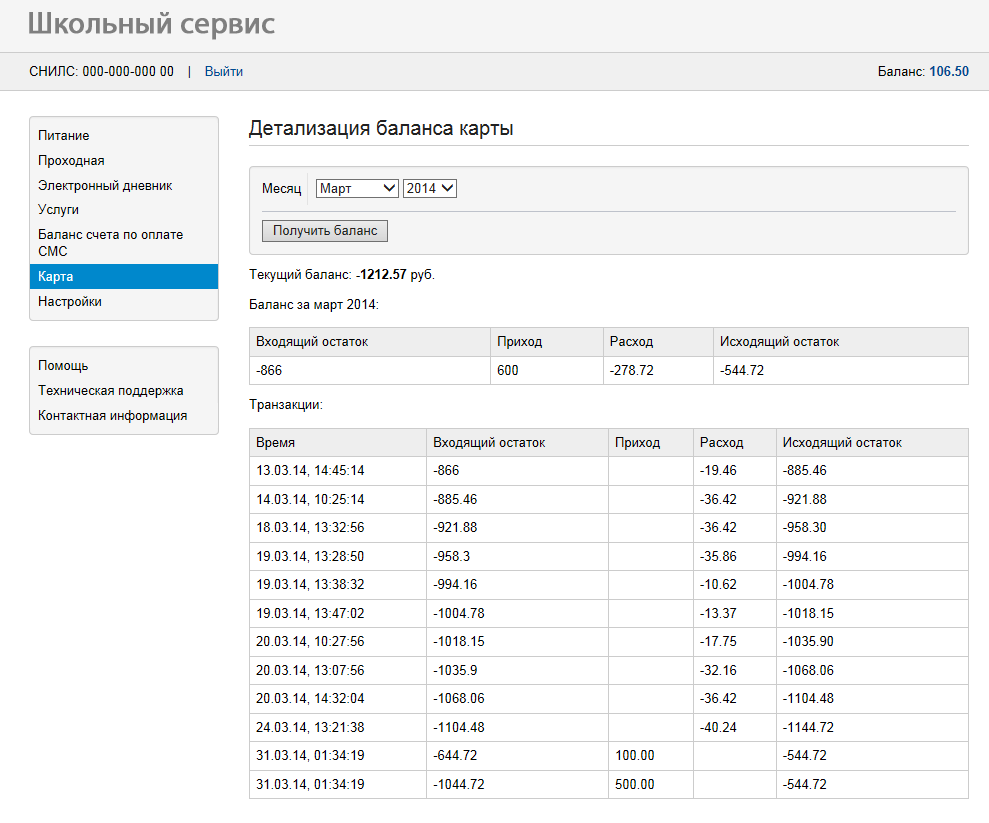 Рис.11Примечание: в данный момент перевыпуск карты школьника в случае утери или порчи осуществляется непосредственно в организации уполномоченной выпускать карты – ИБТ, расположенной по адресу: г.Иваново, ул Кузнецова, д.8, оф. 2/1, тел. 8-800-100-08-37.Услуга СМС-информированияДля получения смс-сообщений по проходной и питанию на сотовый телефон родителя, необходимо:1). Указать номер телефона, на который Вы желаете получать информацию2). Включить данную услугу3). Произвести авансовый платеж данной услугиДля этого:1). Войдите в раздел «Настройки» по одноименной ссылке в меню «Личного кабинета» (рис.12).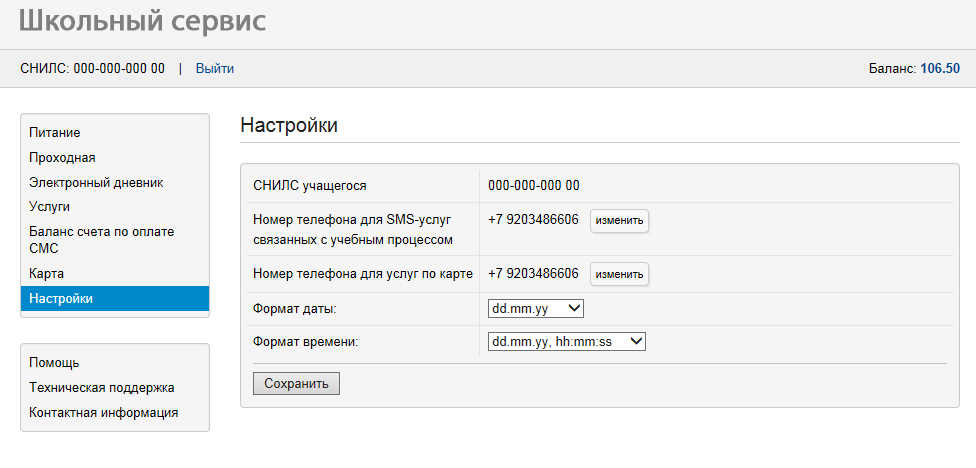 Рис.12В поле «Номер телефона для услуг по карте» нажмите кнопку «Изменить». в поле «Новый номер» введите желаемый номер телефона, нажмите кнопку «Изменить» (рис.13). Для завершения процедуры, следуйте подсказкам системы.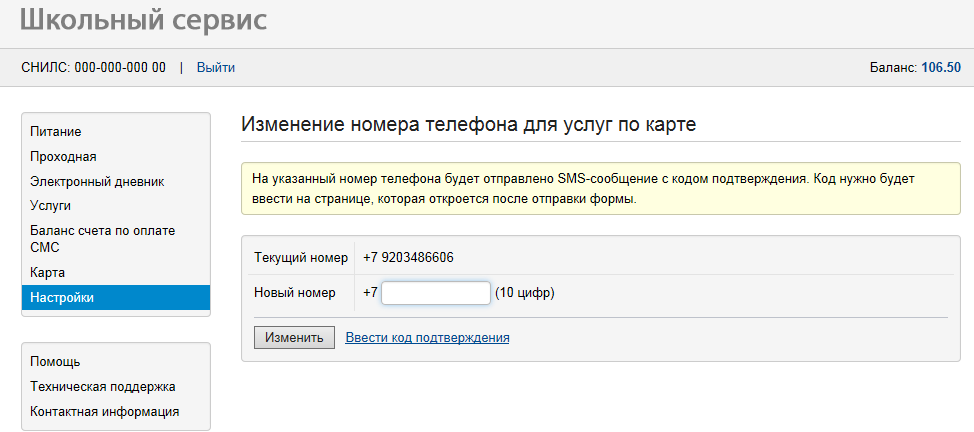 Рис.13Примечание: Выберите в полях «Формат даты» и «Формат времени» тот формат даты и времени, в котором Вам наиболее удобно получать информацию.По кнопке «Сохранить» сохраните введенную/измененную информацию.2).Войдите в раздел «Услуги» по одноименной ссылке в меню «Личного кабинета» (рис 14).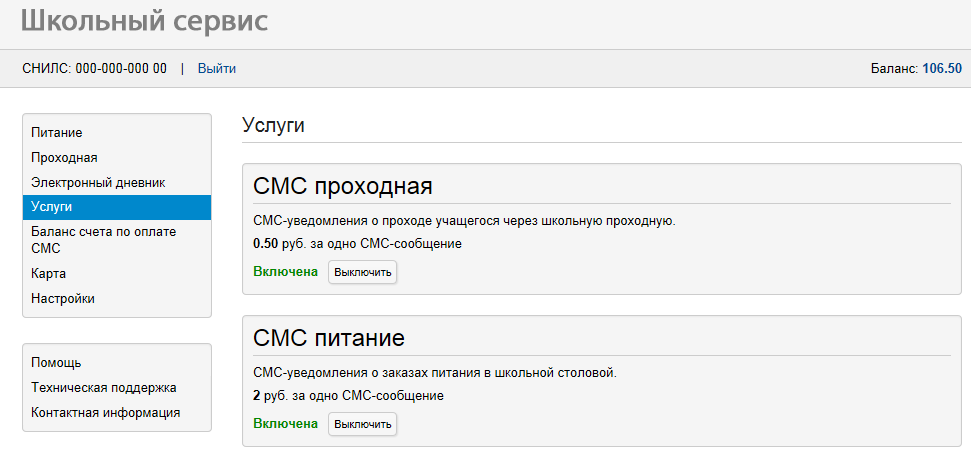 Рис.14По кнопке «Включить» в каждом из разделов включите требуемую услугу: «СМС проходная» или «СМС питание».3). Войдите в раздел «Баланс счета по оплате СМС» по одноимённой ссылке в меню «Личного кабинета» (рис.15):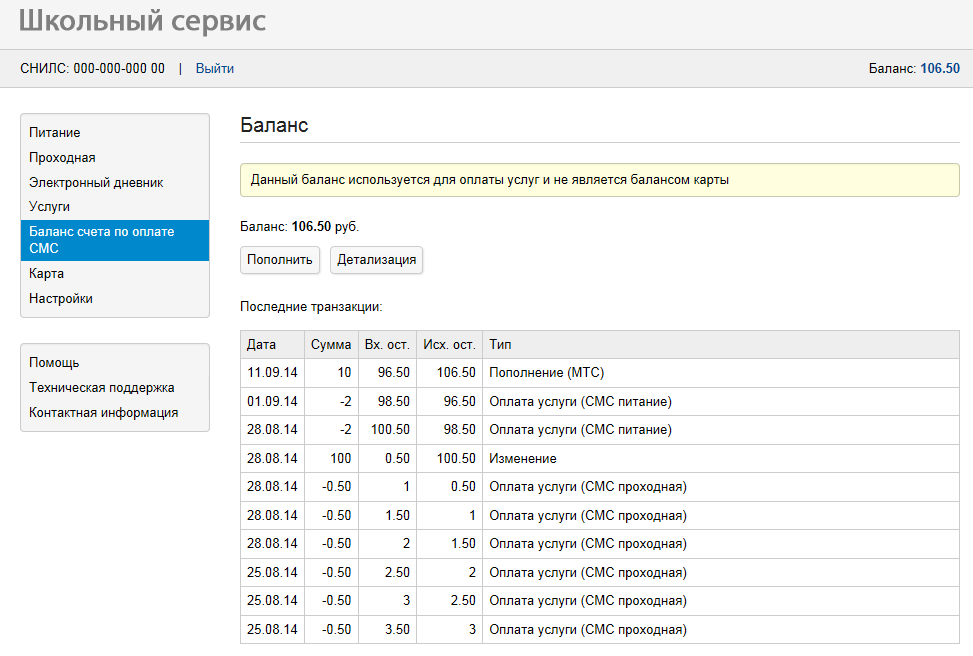 Рис. 15Нажмите кнопку «Пополнить».Следуя инструкциям системы, выполните последовательно следующие действия:а)  введите сумму пополнения (рис.16):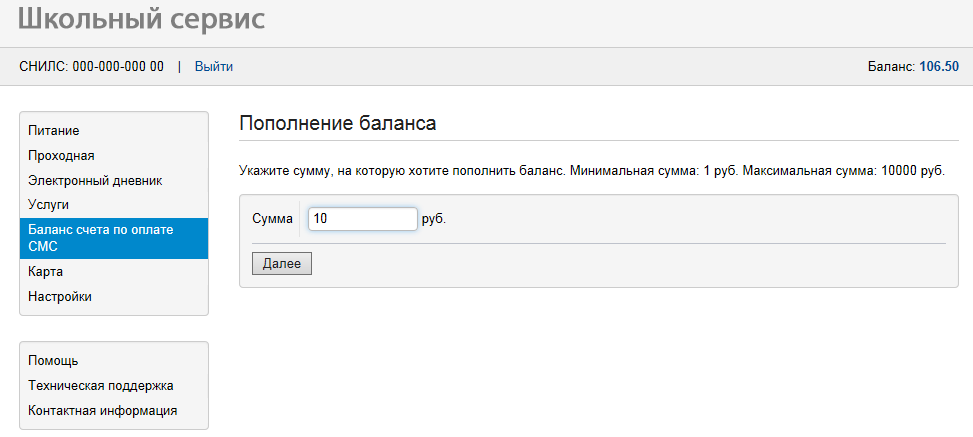 Рис.16и нажмите кнопку «Далее»б) выберите один из способов пополнения баланса (рис.17):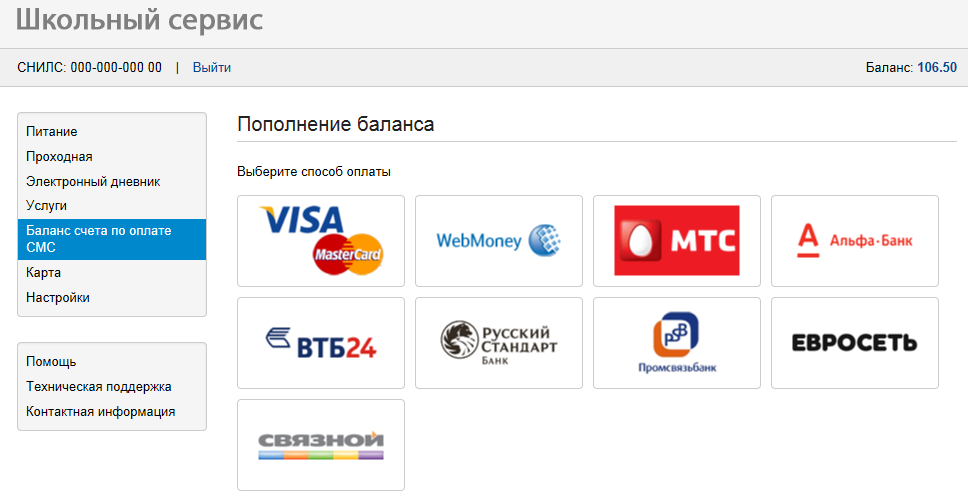 Рис.17При выборе способа оплаты через карту по кнопке «Оплатить» (рис.18)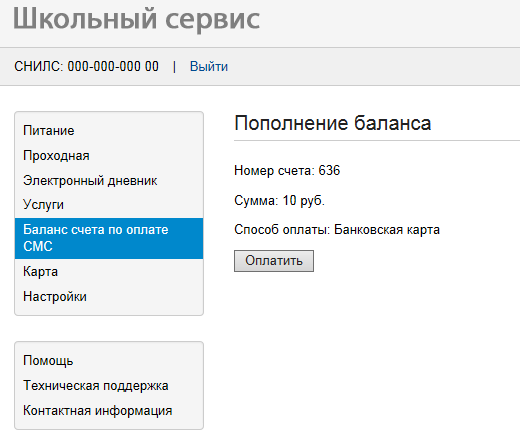 Рис.18в открывшейся форме укажите номер карты и нажмите кнопку «Далее» (рис.19).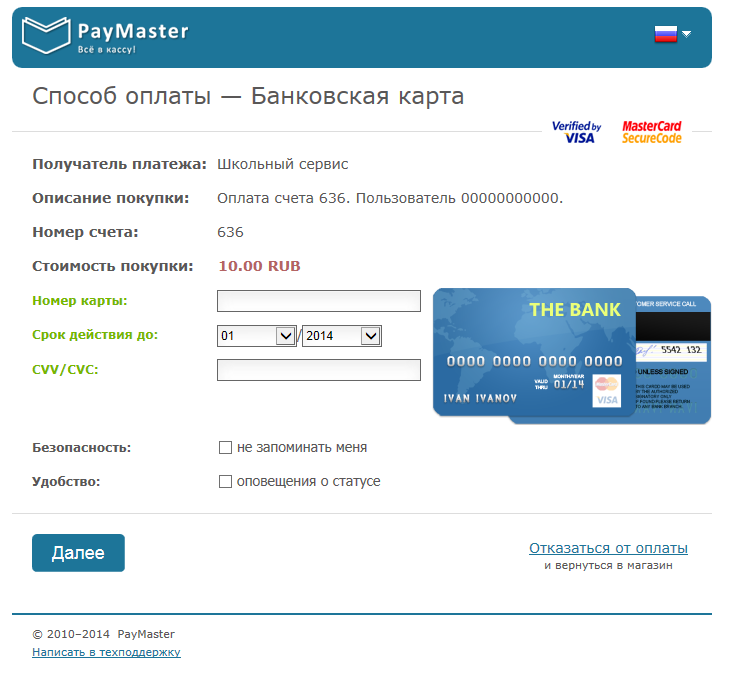 Рис.19ВНИМАНИЕ!!! Баланс карты по оплате питания и баланс по оплате СМС – ЭТО РАЗНЫЕ БАЛАНСЫ!При выборе способа оплаты через сеть « Евросеть» или «Связной» по кнопке «Оплатить» (рис.20)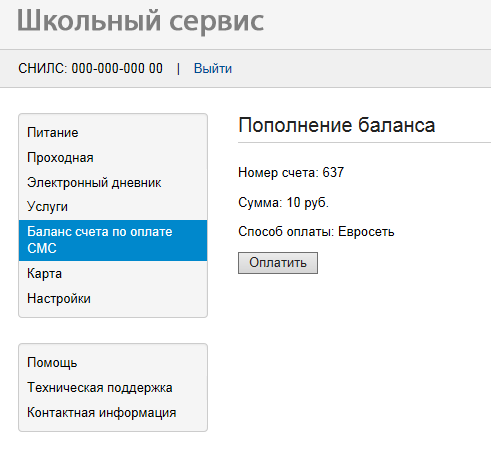 Рис.20В открывшейся форме укажите номер Вашего сотового телефона и нажмите кнопку «Далее»(рис.21):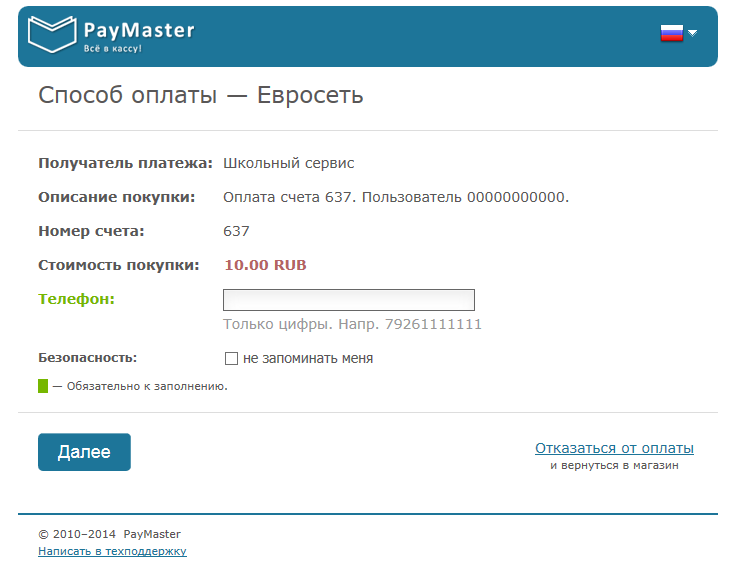 Рис.21На мобильный телефон придет смс-сообщение о статусе вашего платежа. Для продолжения процедуры оплаты в открывшейся форме нажмите ссылку «Посмотреть и распечатать код требования» (рис. 22).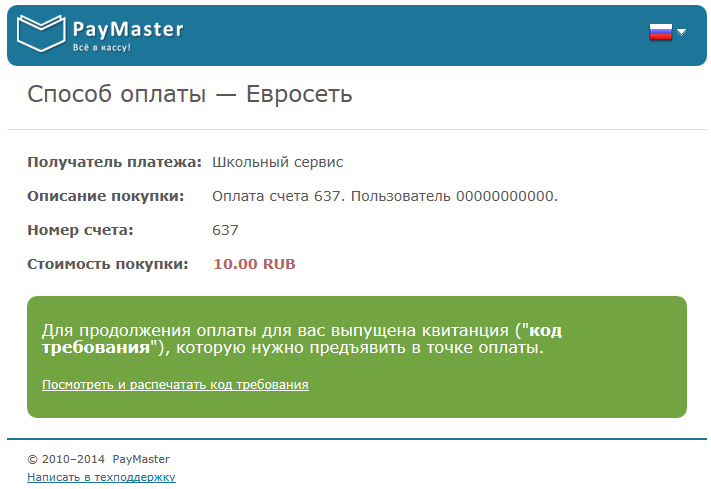 Рис.22Из сформированного на экране шаблона платежа (рис.23)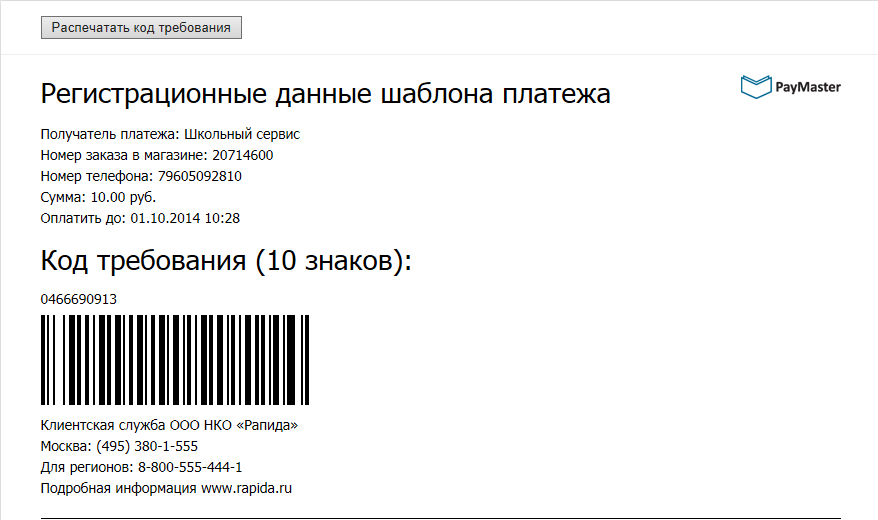 Рис.23либо запомните 10-значный код, либо распечатайте данный шаблон платежа для оплаты с помощью штрих-кода. Произведите пополнение баланса на любом терминале «Евросети» или «Связного» через услугу Интернет-магазин или через кассу оператора, назвав 10-значный код требования.Доступ к сервису «Электронный дневник»Для доступа к сервису информирования об успеваемости ребенка, заданных ему домашних заданиях, нажмите ссылку «Электронный дневник» в меню «Личного кабинета» (рис.24):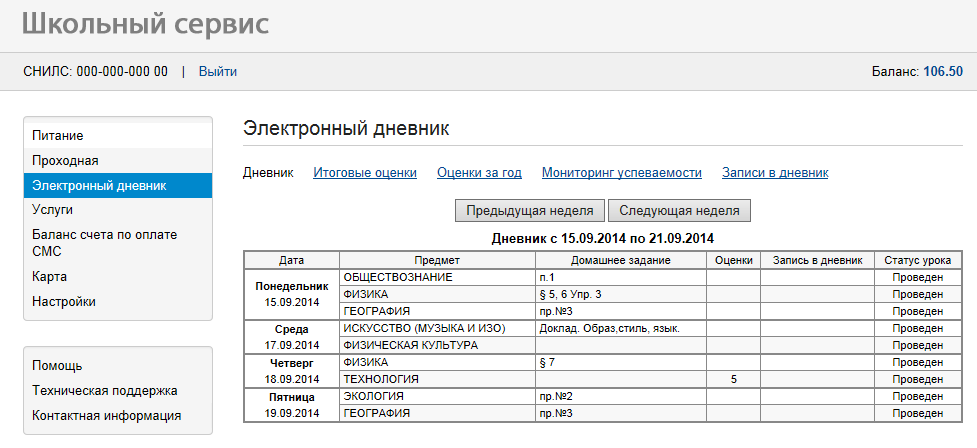 Рис.24Страница представляет собой аналог страницы бумажного дневника. Вам предоставляется возможность просматривать:а) Итоговые оценки (рис.25),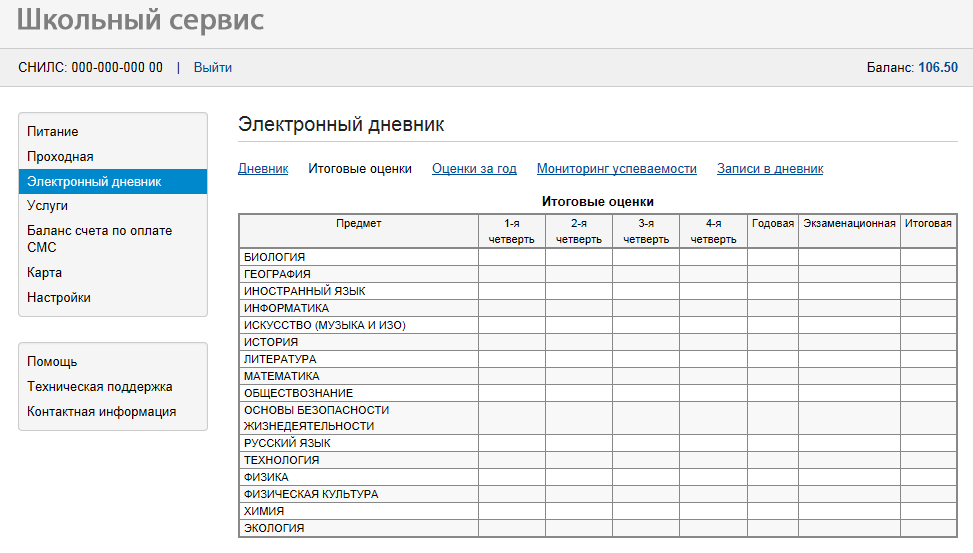 Рис.25б) Оценки за год (рис.26)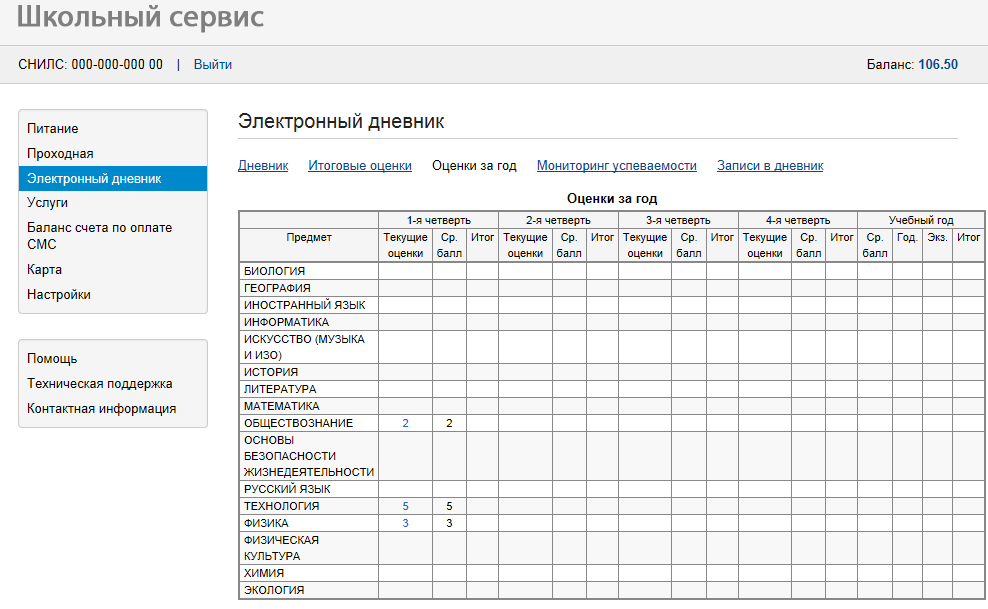 Рис.26в) осуществлять Мониторинг успеваемости своего ребенка в разрезе средней успеваемости по классу (рис.27)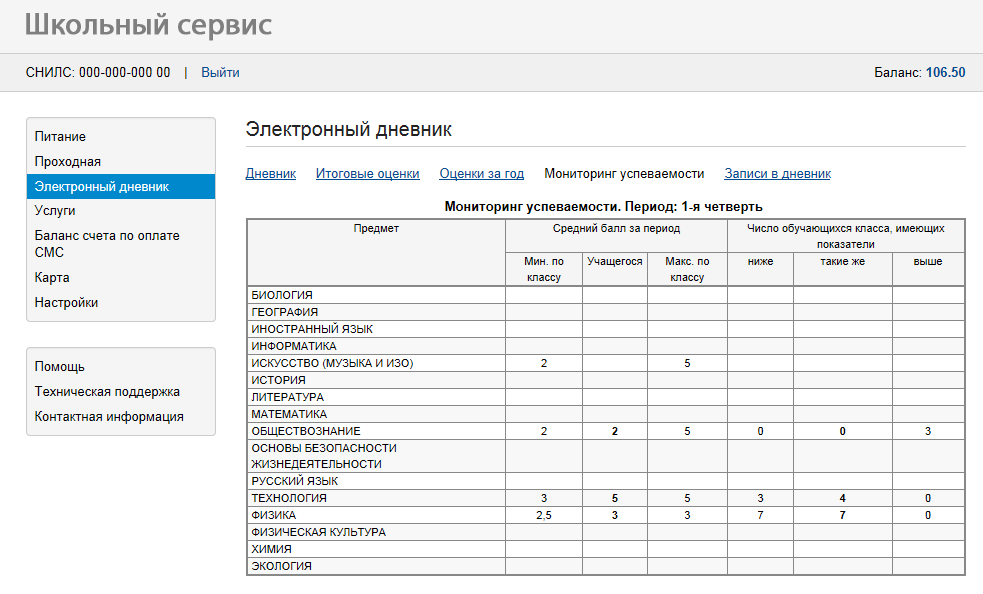 Рис.27ВНИМАНИЕ!!! Данные в дневнике обезличены! Электронный дневник ПОЛНОСТЬЮ соответствует требования Российского законодательства по защите персональных данных.Примечание: полнота сведений об успеваемости ребенка, проведенных уроках и заданных домашних заданиях зависит от степени наполненности Электронных журналов учителями-предметниками в образовательном учреждении, где обучается Ваш ребенок.